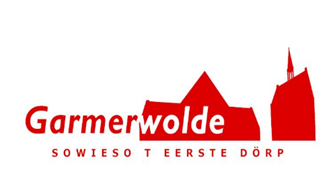 Vereniging Dorpsbelangen Garmerwolde Gemeente GRONINGEN, Nederland Jaarverslag 2023 Algemeen De Vereniging Dorpsbelangen Garmerwolde behartigt de belangen van het dorp Garmerwolde. Het bestuur van de Vereniging Dorpsbelangen Garmerwolde gebruikt de dorpsvisie als leidraad voor haar werkzaamheden. De dorpsvisie geeft aan wat we als dorp willen behouden, wat we willen versterken en welke plannen we hebben. Het bestuur heeft daarbij een stimulerende, coördinerende, informerende en vertegenwoordigende positie, o.a. door informatie te delen en waar nodig zaken onder de aandacht te brengen bij betrokken partijen. Ruim 70% van de inwoners is lid van de vereniging. Wij zijn het aanspreekpunt voor dorpsbewoners, gemeente, provincie en andere partijen. We proberen voortdurend onze ogen en oren open te hebben, naar binnen en naar buiten.   Samenwerking en coördinatie Voor alle plannen, wensen en ambities is het belangrijk samen te werken als het mogelijk is. Dorpsbelangen biedt een platform voor die samenwerking via de themagroep Festiviteiten, Sport en Cultuur en de ledenvergaderingen. We dragen bij aan een actief en levendig dorp door het ondersteunen van het verenigingsleven. Er vallen een aantal commissies onder de Vereniging Dorpsbelangen, zoals de historische commissie, de commissie Groen en Garmerstee.  Het bestuur is aanspreekpunt en deelt relevante informatie met het dorp, via email-nieuwsbrieven, facebook en directe afstemming met themagroepen of andere initiatiefnemers, en biedt desgevraagd ondersteuning. We bouwen aan een breed netwerk. Op de website van de vereniging staat een gemeenschappelijke agenda voor alle initiatieven in het dorp. Inwoners worden opgeroepen om geplande data van activiteiten te melden via info@dorpsbelangengarmerwolde.nl. Subsidies De financiële middelen waarmee we initiatieven uit het dorp organiseren of ondersteunen komen uit contributiegelden en subsidies. We vragen gemeentelijke subsidie aan voor een aantal standaardactiviteiten en extra subsidies voor specifieke initiatieven van het bestuur of van anderen. We geven tips en suggesties ten aanzien van andere fondsen. Bestuur  Het bestuur bestaat uit minimaal 5 leden. Er zijn vaste taken voor de voorzitter, penningmeester en secretaris. Kijk op de website van de vereniging voor de meest recente bestuursleden. Activiteiten en resultaten van de Vereniging Dorpsbelangen Garmerwolde in 2023Wat gebeurde er verder: We namen tijdens de voorjaarsvergadering in maart afscheid van Annemiek Jansen als Secretaris van de vereniging Dorpsbelangen. We zijn Annemiek dankbaar voor haar bevlogen inzet en betrokkenheid de afgelopen 6 jaar. Rob Braspenning heeft de functie van Secretaris overgenomen.We vierden dan eindelijk maar toch het jubileumfeest van de vereniging Dorpsbelangen Garmerwolde in Dorpshuis de Leeuw. Het feest vond plaats op 22 april 2023. Het feest werd in goede banen geleid door toneelvereniging Wester, de Trekpadbloazers en het koor. Na het officiële gedeelte werd er gedanst op muziek van de Tennessee Bandits.We zijn in gesprek gegaan over de mogelijkheden rondom de lage brug. Hier wordt naar gekeken vanuit het oogpunt om hier iets extra’s te realiseren vanuit het Dijkparkfonds.Op 30 maart is er een tweede bijeenkomst geweest over herinrichting van de Dorpsweg. Hier is wederom samen met belangstellende en aanwonende gekeken naar de mogelijkheden en is een conceptplan voorgelegd.We zijn met de gemeente in gesprek gegaan, vanuit verkeersveiligheid, om een voetpad van de kerk naar de stadsweg aan te leggen. Deze is dit jaar gerealiseerd. We hielden twee keer een ledenvergadering in het dorpshuis. Sprekers waren o.a. het gebiedsteam en de ECTB en alle themagroepen uit het dorp hebben de leden weer bijgepraat. Dit voorjaar heeft de herplanting van de fruitbomen plaatsgevonden in het Garmerhof. We waren vertegenwoordigd in het Dorpenoverleg Ten Boer.  
Onderwerpen waren o.a.: er zijn diverse sprekers geweest, korte overleggen wat er per dorp speelt, communicatie met de gemeente, gemeentelijk groen, versterkings-operatie NCG en gezamenlijke statuten maken. We bleven alert op de bouw rondom het zonnepark in de Fledderboschpolder. De planning is dat het park in het voorjaar van 2024 energie gaat opwekken.We zijn in contact geweest met 2 dorpsbewoners voor het organiseren van een AED training. Deze zal in de zomer van 2024 plaatsvinden.We hebben bijgedragen aan het Sinterklaasfeest in Thesinge. Deze werd weer druk bezocht met kinderen uit zowel Garmerwolde als Thesinge.Op het gebied van financiën hebben we van de gemeentesubsidie een deel besteedt aan bestuurskosten, en verder aan de Zummerspeul’n, de Historische Commissie en de jaarlijkse contributie van het Garmerhof.We vroegen een subsidie aan voor activiteiten rondom Oud en nieuw, waarvan door een groepje inwoners een gezellig feest op het schoolplein is georganiseerd en het kloksmeren kon worden betaald.  We deden mee aan de klusdagen.We verstuurden nieuwsbrieven en enkele facebookberichten. Dorpsvisie Dit zijn de kenmerken uit de dorpsvisie waarmee we Garmerwolde karakteriseren: -	diversiteit -	alle generaties -	groen en duurzaam -	agrarisch -	bedrijvigheid -	kleinschaligheid -	naar elkaar omzien -	vrijheid en betrokkenheid -	rust en ruimte Dorpskarakter  Garmerwolde wil omringd blijven door groen. De gebouwen en plekken die het dorp haar eigen gezicht geven, moeten behouden blijven. -In de bestuursovereenkomst tussen de voormalige gemeente Ten Boer en de toenmalige gemeente Groningen d.d. februari 2017 is vastgelegd dat er in elk geval tot 2040 niet wordt gebouwd in het groene gebied tussen de stad Groningen en dorpen van de gemeente Ten Boer. We blijven alert op veranderingen en ontwikkelingen in het landelijke gebied tussen Garmerwolde en Groningen, of het nu gaat om woningbouw of om industriële ontwikkelingen.  -Cultureel erfgoed een andere bestemming geven is éen van de manieren om erfgoed veilig te stellen. Een mooi voorbeeld is het museale project Feest! In Oost en West, in de kerk; herbestemming blijft een belangrijk doel voor karakteristieke panden. -In Garmerwolde is nog geen sprake van een versterkingsoperatie in het kader van de aardbevingsproblematiek zoals in Ten Post en Woltersum maar er is al wel een inventarisatie gemaakt van bebouwing (panden en plekken) die karakteristiek zijn voor Garmerwolde en behouden moeten blijven; we blijven geïnformeerd over de ontwikkelingen in de andere dorpen. Organisatie De lijnen tussen het dorp en de gemeente proberen we kort te houden. Samenhang en samenwerking dragen bij aan een ‘sterk’ dorp. Ook de samenwerking met andere dorpen is belangrijk. Het gebiedsteam Ten Boer en het Dorpenoverleg Ten Boer zijn nu belangrijke lijnen. -Dorpsbelangen zet in op een sterke structuur van thema- en werkgroepen voor activiteiten en initiatieven in het dorp. Het bestuur heeft daarbij een coördinerende en faciliterende rol. Het bestuur zorgt voor communicatie door een nieuwsbrief, via de website, facebook en een centrale agenda. Deze manier van (samen-)werken is in 2018 geëvalueerd en wordt voortgezet, met extra aandacht voor het versterken van deze werkwijze door goede afstemming. De ledenvergaderingen krijgen nog nadrukkelijker het karakter van een platform om elkaar te informeren en zaken met elkaar te delen. -Dorpsbelangen neemt deel aan het Dorpenoverleg Ten Boer dat dient als overlegpartner voor het gebiedsteam en de gemeente. Het Dorpenoverleg is bedoeld om gezamenlijke agendapunten, wensen en problemen onder de aandacht te brengen en op te pakken. Wonen en welzijn Aantrekkelijke en belangrijke voorzieningen en activiteiten voor alle doelgroepen dragen bij aan de leefbaarheid. Met een gevarieerde bevolkingssamenstelling blijft Garmerwolde toekomstbestendig.   -De themagroep Festiviteiten, Sport en Cultuur (FSC) komt in januari en september bij elkaar en biedt een platform aan bestaande clubs en geïnteresseerde bewoners om in samenwerking (nieuwe) activiteiten te organiseren en te coördineren. -Dorpshuis de Leeuw heeft met een toekomstbestendig gebouw alle voorwaarden voor een levendige ontmoetingsplek. -Garmerstee is een belangrijke ontmoetingsplek voor 55+ en organiseert het hele jaar door activiteiten.  -De jongerenwerker van de gemeente Ten Boer organiseert activiteiten voor de jeugd vanaf groep 8; deze doelgroep.  -OBS Garmerwolde is aantrekkelijke school zowel voor dorpsbewoners als voor kinderen uit omliggende dorpen en de randwijken van de stad.  Openbare ruimte We streven naar een verkeersveilig, duurzaam en aantrekkelijk ingericht dorp.  -Zaken die spelen rondom onderhoud en veiligheid worden door de Vereniging Dorpsbelangen met de gemeente besproken. Kleine meldingen over stoeptegels en groot zwerfvuil kunnen online rechtstreeks bij de gemeente worden gedaan. -De commissie GROEN biedt een platform voor initiatieven op het gebied van duurzaamheid en biodiversiteit; er is een contactpersoon voor de ‘Groene Burgemeester’. -Er zijn nog steeds compensatiegelden beschikbaar voor de versterkings- en baggerwerkzaamheden rondom RWZI/Eemskanaal/Damsterdiep. Deze zijn gereserveerd voor de realisatie een theaterlocatie/uitkijktoren en/of een zwemstrandje/aanlegkade bij het Damsterdiep. Het 3e project: de herinneringsborden voor de voormalige bruggen over het Eemskanaal is inmiddels gerealiseerd. Uit de enquête (2021) zijn een lijst aanvullende behoeften en ideeën voortgekomen* -In de eigen omgeving kunnen recreëren: veilige en aantrekkelijke wandelommetjes, mogelijk ook via bermen en weilanden. Suggesties o.a.: langs Kardingermaar en Langelandster Molen;  -Verbeteren van de inrichting van de Dorpsweg: veiliger voor fietsers, snelheid remmend, parkeervakken, toegankelijke stoepen, biodiverser; -Historische wandeltocht m.b.v. digitale informatiemogelijkheden, bv. via QR; -Groene ontmoetingsplekken aantrekkelijk houden/verbeteren (o.a. Garmerhof, Koningsheert, veldjes Oude Rijksweg); -Recreatiemogelijkheden rondom brug Damsterdiep verbeteren: zwemstrandje, kade, molen, e.d.; -Boer Goense pad verbeteren en aantrekkelijk houden: bruggetje iets verbreden, bermen op duurzame manier biodivers. -Huurwoningen bestand verbeteren: duurzaam, gevarieerd, levensloopbestendig; -Outdoor fitness: meest logische locatie bij GEO; -Verbinding tussen de twee dorpshelften verbeteren: hoe kan dit veiliger en ook op het oog meer als een eenheid? -Recreatiemogelijkheden voor de jeugd verbeteren: genoemd zijn: skatebaan of skateobjecten, tafeltennistafel, tennisbaan, pannakooi; -Publieke laadpaal en elektrische deelauto; -Alternatieve woonmogelijkheden, o.a. tiny houses, levensloopbestendig hofje; -Biodiversiteit bevorderen in tuinen en publieke ruimtes, o.a. door voorlichting; -De komst van zonnepark Fledderbosch combineren met verbeteren biodiversiteit, uitbreiden wandelmogelijkheden, kunstproject, e.d.; -Hondenbeleid ontwikkelen: bv. omheinde losloopspeelplek maken, de gemeentelijke opruimplicht faciliteren met zakjes. *Aan sommige ideeën wordt al gewerkt, andere hebben nog een kartrekker nodig. 